ESOGÜ Eğitim Fakültesi Temel Eğitim Bölümü Okul Öncesi Öğretmenliği Programı Ders Bilgi Formu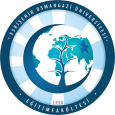 Dersin Öğretim Üyesi:  Dr. Öğr. Üyesi D. Neslihan BAY                                           İmza: 							                                                                                                                                         Tarih: DÖNEMBaharDERSİN KODUDERSİN ADIErken Çocukluk Dönemi EdebiyatıYARIYILHAFTALIK DERS SAATİHAFTALIK DERS SAATİHAFTALIK DERS SAATİHAFTALIK DERS SAATİDERSİNDERSİNDERSİNDERSİNDERSİNDERSİNDERSİNDERSİNYARIYILTeorikUygulamaLaboratuarLaboratuarKredisiKredisiAKTSAKTSTÜRÜTÜRÜTÜRÜDİLİ620002233ZORUNLU (X) SEÇMELİ (  )ZORUNLU (X) SEÇMELİ (  )ZORUNLU (X) SEÇMELİ (  )TürkçeDERSİN KATEGORİSİDERSİN KATEGORİSİDERSİN KATEGORİSİDERSİN KATEGORİSİDERSİN KATEGORİSİDERSİN KATEGORİSİDERSİN KATEGORİSİDERSİN KATEGORİSİDERSİN KATEGORİSİDERSİN KATEGORİSİDERSİN KATEGORİSİDERSİN KATEGORİSİDERSİN KATEGORİSİMeslek BilgisiMeslek BilgisiMeslek BilgisiAlan BilgisiAlan BilgisiAlan BilgisiGenel KültürGenel KültürGenel KültürGenel KültürSeçmeliSeçmeliSeçmeli%25%25%25%50%50%50%25%25%25%25Genel Kültür (  )         Alan ( x)Genel Kültür (  )         Alan ( x)Genel Kültür (  )         Alan ( x)DEĞERLENDİRME ÖLÇÜTLERİDEĞERLENDİRME ÖLÇÜTLERİDEĞERLENDİRME ÖLÇÜTLERİDEĞERLENDİRME ÖLÇÜTLERİDEĞERLENDİRME ÖLÇÜTLERİDEĞERLENDİRME ÖLÇÜTLERİDEĞERLENDİRME ÖLÇÜTLERİDEĞERLENDİRME ÖLÇÜTLERİDEĞERLENDİRME ÖLÇÜTLERİDEĞERLENDİRME ÖLÇÜTLERİDEĞERLENDİRME ÖLÇÜTLERİDEĞERLENDİRME ÖLÇÜTLERİDEĞERLENDİRME ÖLÇÜTLERİYARIYIL İÇİYARIYIL İÇİYARIYIL İÇİYARIYIL İÇİFaaliyet türüFaaliyet türüFaaliyet türüFaaliyet türüSayıSayıSayı%%YARIYIL İÇİYARIYIL İÇİYARIYIL İÇİYARIYIL İÇİI. Ara SınavI. Ara SınavI. Ara SınavI. Ara Sınav1113030YARIYIL İÇİYARIYIL İÇİYARIYIL İÇİYARIYIL İÇİII. Ara SınavII. Ara SınavII. Ara SınavII. Ara SınavYARIYIL İÇİYARIYIL İÇİYARIYIL İÇİYARIYIL İÇİKısa SınavKısa SınavKısa SınavKısa SınavYARIYIL İÇİYARIYIL İÇİYARIYIL İÇİYARIYIL İÇİÖdevÖdevÖdevÖdev1113030YARIYIL İÇİYARIYIL İÇİYARIYIL İÇİYARIYIL İÇİProjeProjeProjeProjeYARIYIL İÇİYARIYIL İÇİYARIYIL İÇİYARIYIL İÇİRaporRaporRaporRaporYARIYIL İÇİYARIYIL İÇİYARIYIL İÇİYARIYIL İÇİDiğer (………)Diğer (………)Diğer (………)Diğer (………)YARIYIL SONU SINAVIYARIYIL SONU SINAVIYARIYIL SONU SINAVIYARIYIL SONU SINAVI1114040VARSA ÖNERİLEN ÖNKOŞUL(LAR)VARSA ÖNERİLEN ÖNKOŞUL(LAR)VARSA ÖNERİLEN ÖNKOŞUL(LAR)VARSA ÖNERİLEN ÖNKOŞUL(LAR)YokYokYokYokYokYokYokYokYokDERSİN KISA İÇERİĞİDERSİN KISA İÇERİĞİDERSİN KISA İÇERİĞİDERSİN KISA İÇERİĞİDers kapsamında, çocuk edebiyatının genel hedefleri, tarihçesi, edebi türler açısından çocuk edebiyatı, okul öncesi çocuk kitaplarının tanımı, çocuk kitaplarının içerik özellikleri, yaş gruplarına göre çocuk kitapları çeşitleri, çocuk kitaplarının fiziksel özellikleri, yöntem ve teknikler, okul öncesi çocuklarda kitaba ve okumaya karşı ilgi uyandırma, sınıf içi uygulamalı çalışmalar ele alınacaktır.Ders kapsamında, çocuk edebiyatının genel hedefleri, tarihçesi, edebi türler açısından çocuk edebiyatı, okul öncesi çocuk kitaplarının tanımı, çocuk kitaplarının içerik özellikleri, yaş gruplarına göre çocuk kitapları çeşitleri, çocuk kitaplarının fiziksel özellikleri, yöntem ve teknikler, okul öncesi çocuklarda kitaba ve okumaya karşı ilgi uyandırma, sınıf içi uygulamalı çalışmalar ele alınacaktır.Ders kapsamında, çocuk edebiyatının genel hedefleri, tarihçesi, edebi türler açısından çocuk edebiyatı, okul öncesi çocuk kitaplarının tanımı, çocuk kitaplarının içerik özellikleri, yaş gruplarına göre çocuk kitapları çeşitleri, çocuk kitaplarının fiziksel özellikleri, yöntem ve teknikler, okul öncesi çocuklarda kitaba ve okumaya karşı ilgi uyandırma, sınıf içi uygulamalı çalışmalar ele alınacaktır.Ders kapsamında, çocuk edebiyatının genel hedefleri, tarihçesi, edebi türler açısından çocuk edebiyatı, okul öncesi çocuk kitaplarının tanımı, çocuk kitaplarının içerik özellikleri, yaş gruplarına göre çocuk kitapları çeşitleri, çocuk kitaplarının fiziksel özellikleri, yöntem ve teknikler, okul öncesi çocuklarda kitaba ve okumaya karşı ilgi uyandırma, sınıf içi uygulamalı çalışmalar ele alınacaktır.Ders kapsamında, çocuk edebiyatının genel hedefleri, tarihçesi, edebi türler açısından çocuk edebiyatı, okul öncesi çocuk kitaplarının tanımı, çocuk kitaplarının içerik özellikleri, yaş gruplarına göre çocuk kitapları çeşitleri, çocuk kitaplarının fiziksel özellikleri, yöntem ve teknikler, okul öncesi çocuklarda kitaba ve okumaya karşı ilgi uyandırma, sınıf içi uygulamalı çalışmalar ele alınacaktır.Ders kapsamında, çocuk edebiyatının genel hedefleri, tarihçesi, edebi türler açısından çocuk edebiyatı, okul öncesi çocuk kitaplarının tanımı, çocuk kitaplarının içerik özellikleri, yaş gruplarına göre çocuk kitapları çeşitleri, çocuk kitaplarının fiziksel özellikleri, yöntem ve teknikler, okul öncesi çocuklarda kitaba ve okumaya karşı ilgi uyandırma, sınıf içi uygulamalı çalışmalar ele alınacaktır.Ders kapsamında, çocuk edebiyatının genel hedefleri, tarihçesi, edebi türler açısından çocuk edebiyatı, okul öncesi çocuk kitaplarının tanımı, çocuk kitaplarının içerik özellikleri, yaş gruplarına göre çocuk kitapları çeşitleri, çocuk kitaplarının fiziksel özellikleri, yöntem ve teknikler, okul öncesi çocuklarda kitaba ve okumaya karşı ilgi uyandırma, sınıf içi uygulamalı çalışmalar ele alınacaktır.Ders kapsamında, çocuk edebiyatının genel hedefleri, tarihçesi, edebi türler açısından çocuk edebiyatı, okul öncesi çocuk kitaplarının tanımı, çocuk kitaplarının içerik özellikleri, yaş gruplarına göre çocuk kitapları çeşitleri, çocuk kitaplarının fiziksel özellikleri, yöntem ve teknikler, okul öncesi çocuklarda kitaba ve okumaya karşı ilgi uyandırma, sınıf içi uygulamalı çalışmalar ele alınacaktır.Ders kapsamında, çocuk edebiyatının genel hedefleri, tarihçesi, edebi türler açısından çocuk edebiyatı, okul öncesi çocuk kitaplarının tanımı, çocuk kitaplarının içerik özellikleri, yaş gruplarına göre çocuk kitapları çeşitleri, çocuk kitaplarının fiziksel özellikleri, yöntem ve teknikler, okul öncesi çocuklarda kitaba ve okumaya karşı ilgi uyandırma, sınıf içi uygulamalı çalışmalar ele alınacaktır.DERSİN AMAÇLARIDERSİN AMAÇLARIDERSİN AMAÇLARIDERSİN AMAÇLARIÇocuk edebiyatı, çocuk edebiyatı özellikleri çocuğa hikâye okuma ve hikâye yazmayı öğrenme.Çocuk edebiyatı, çocuk edebiyatı özellikleri çocuğa hikâye okuma ve hikâye yazmayı öğrenme.Çocuk edebiyatı, çocuk edebiyatı özellikleri çocuğa hikâye okuma ve hikâye yazmayı öğrenme.Çocuk edebiyatı, çocuk edebiyatı özellikleri çocuğa hikâye okuma ve hikâye yazmayı öğrenme.Çocuk edebiyatı, çocuk edebiyatı özellikleri çocuğa hikâye okuma ve hikâye yazmayı öğrenme.Çocuk edebiyatı, çocuk edebiyatı özellikleri çocuğa hikâye okuma ve hikâye yazmayı öğrenme.Çocuk edebiyatı, çocuk edebiyatı özellikleri çocuğa hikâye okuma ve hikâye yazmayı öğrenme.Çocuk edebiyatı, çocuk edebiyatı özellikleri çocuğa hikâye okuma ve hikâye yazmayı öğrenme.Çocuk edebiyatı, çocuk edebiyatı özellikleri çocuğa hikâye okuma ve hikâye yazmayı öğrenme.DERSİN MESLEK EĞİTİMİNİ SAĞLAMAYA YÖNELİK KATKISIDERSİN MESLEK EĞİTİMİNİ SAĞLAMAYA YÖNELİK KATKISIDERSİN MESLEK EĞİTİMİNİ SAĞLAMAYA YÖNELİK KATKISIDERSİN MESLEK EĞİTİMİNİ SAĞLAMAYA YÖNELİK KATKISIDERSİN ÖĞRENİM ÇIKTILARIDERSİN ÖĞRENİM ÇIKTILARIDERSİN ÖĞRENİM ÇIKTILARIDERSİN ÖĞRENİM ÇIKTILARIÇocuk edebiyatı, çocuk edebiyatı özellikleri çocuğa hikâye okuma ve hikâye yazmayı öğrenebilmeÇocuk edebiyatı, çocuk edebiyatı özellikleri çocuğa hikâye okuma ve hikâye yazmayı öğrenebilmeÇocuk edebiyatı, çocuk edebiyatı özellikleri çocuğa hikâye okuma ve hikâye yazmayı öğrenebilmeÇocuk edebiyatı, çocuk edebiyatı özellikleri çocuğa hikâye okuma ve hikâye yazmayı öğrenebilmeÇocuk edebiyatı, çocuk edebiyatı özellikleri çocuğa hikâye okuma ve hikâye yazmayı öğrenebilmeÇocuk edebiyatı, çocuk edebiyatı özellikleri çocuğa hikâye okuma ve hikâye yazmayı öğrenebilmeÇocuk edebiyatı, çocuk edebiyatı özellikleri çocuğa hikâye okuma ve hikâye yazmayı öğrenebilmeÇocuk edebiyatı, çocuk edebiyatı özellikleri çocuğa hikâye okuma ve hikâye yazmayı öğrenebilmeÇocuk edebiyatı, çocuk edebiyatı özellikleri çocuğa hikâye okuma ve hikâye yazmayı öğrenebilmeTEMEL DERS KİTABITEMEL DERS KİTABITEMEL DERS KİTABITEMEL DERS KİTABIOğuzkan, A.F. (2013). Çocuk edebiyatı (10. Baskı). Ankara: Anı Yayıncılık.Oğuzkan, A.F. (2013). Çocuk edebiyatı (10. Baskı). Ankara: Anı Yayıncılık.Oğuzkan, A.F. (2013). Çocuk edebiyatı (10. Baskı). Ankara: Anı Yayıncılık.Oğuzkan, A.F. (2013). Çocuk edebiyatı (10. Baskı). Ankara: Anı Yayıncılık.Oğuzkan, A.F. (2013). Çocuk edebiyatı (10. Baskı). Ankara: Anı Yayıncılık.Oğuzkan, A.F. (2013). Çocuk edebiyatı (10. Baskı). Ankara: Anı Yayıncılık.Oğuzkan, A.F. (2013). Çocuk edebiyatı (10. Baskı). Ankara: Anı Yayıncılık.Oğuzkan, A.F. (2013). Çocuk edebiyatı (10. Baskı). Ankara: Anı Yayıncılık.Oğuzkan, A.F. (2013). Çocuk edebiyatı (10. Baskı). Ankara: Anı Yayıncılık.YARDIMCI KAYNAKLARYARDIMCI KAYNAKLARYARDIMCI KAYNAKLARYARDIMCI KAYNAKLARGönen, M. (Ed.).  (2017). Çocuk edebiyatı (4. Baskı). Ankara: Eğiten Kitap. Nas, R. (2002). Örneklerle çocuk edebiyatı. İstanbul: Ezgi Kitapevi Yayınları. Gönen, M. (Ed.).  (2017). Çocuk edebiyatı (4. Baskı). Ankara: Eğiten Kitap. Nas, R. (2002). Örneklerle çocuk edebiyatı. İstanbul: Ezgi Kitapevi Yayınları. Gönen, M. (Ed.).  (2017). Çocuk edebiyatı (4. Baskı). Ankara: Eğiten Kitap. Nas, R. (2002). Örneklerle çocuk edebiyatı. İstanbul: Ezgi Kitapevi Yayınları. Gönen, M. (Ed.).  (2017). Çocuk edebiyatı (4. Baskı). Ankara: Eğiten Kitap. Nas, R. (2002). Örneklerle çocuk edebiyatı. İstanbul: Ezgi Kitapevi Yayınları. Gönen, M. (Ed.).  (2017). Çocuk edebiyatı (4. Baskı). Ankara: Eğiten Kitap. Nas, R. (2002). Örneklerle çocuk edebiyatı. İstanbul: Ezgi Kitapevi Yayınları. Gönen, M. (Ed.).  (2017). Çocuk edebiyatı (4. Baskı). Ankara: Eğiten Kitap. Nas, R. (2002). Örneklerle çocuk edebiyatı. İstanbul: Ezgi Kitapevi Yayınları. Gönen, M. (Ed.).  (2017). Çocuk edebiyatı (4. Baskı). Ankara: Eğiten Kitap. Nas, R. (2002). Örneklerle çocuk edebiyatı. İstanbul: Ezgi Kitapevi Yayınları. Gönen, M. (Ed.).  (2017). Çocuk edebiyatı (4. Baskı). Ankara: Eğiten Kitap. Nas, R. (2002). Örneklerle çocuk edebiyatı. İstanbul: Ezgi Kitapevi Yayınları. Gönen, M. (Ed.).  (2017). Çocuk edebiyatı (4. Baskı). Ankara: Eğiten Kitap. Nas, R. (2002). Örneklerle çocuk edebiyatı. İstanbul: Ezgi Kitapevi Yayınları. DERSTE GEREKLİ ARAÇ VE GEREÇLERDERSTE GEREKLİ ARAÇ VE GEREÇLERDERSTE GEREKLİ ARAÇ VE GEREÇLERDERSTE GEREKLİ ARAÇ VE GEREÇLERDERSİN HAFTALIK PLANIDERSİN HAFTALIK PLANIHAFTAİŞLENEN KONULAR1Çocuk edebiyatının tanımı, önemi ve tarihçesi, Okulöncesi çocuk edebiyatının hedefleri Okulöncesi çocuk edebiyatı nedir? Çocuk edebiyatı ile arasındaki fark okulöncesi çocuklarının en çok ilgi duydukları konular ve kitaplar 2Çocuk edebiyatının tanımı, önemi ve tarihçesi, Okulöncesi çocuk edebiyatının hedefleri Okulöncesi çocuk edebiyatı nedir? Çocuk edebiyatı ile arasındaki fark okulöncesi çocuklarının en çok ilgi duydukları konular ve kitaplar 3Çocuğun dil gelişimi evreleri ve çocuk edebiyatı ile ilişkisi Okulöncesi dönemde kitap sevgisi nasıl kazandırılır, çocuğun eğitiminde edebiyattan nasıl yararlanılmalıdır Okulöncesi çocuk kitaplarının özellikleri Çocuğa kitap nasıl okunmalıdır 4Çocuğun dil gelişimi evreleri ve çocuk edebiyatı ile ilişkisi Okulöncesi dönemde kitap sevgisi nasıl kazandırılır, çocuğun eğitiminde edebiyattan nasıl yararlanılmalıdır Okulöncesi çocuk kitaplarının özellikleri Çocuğa kitap nasıl okunmalıdır 5Çocuk kitaplarının incelenmesi Çocuk kitaplarının incelenmesi Çocuk kitaplarının incelenmesi 6Kitap seçiminde çocuğa nasıl yardım edileceğini öğrenme 7Ara sınav8Masal, masalımsı hikâye ve hikâyelerin tanımını ve özelliklerini 9Hikâye yazma 10Hikâye yazma11Hikâye yazma12Hikâye yazma13Çocuk edebiyatının tanımı, önemi ve tarihçesi, Okulöncesi çocuk edebiyatının hedefleri Okulöncesi çocuk edebiyatı nedir? Çocuk edebiyatı ile arasındaki fark okulöncesi çocuklarının en çok ilgi duydukları konular ve kitaplar 14Çocuk edebiyatının tanımı, önemi ve tarihçesi, Okulöncesi çocuk edebiyatının hedefleri Okulöncesi çocuk edebiyatı nedir? Çocuk edebiyatı ile arasındaki fark okulöncesi çocuklarının en çok ilgi duydukları konular ve kitaplar 15Final SınavıNOPROGRAM ÇIKTILARI321Türkçeyi kurallarına uygun, düzgün ve etkili kullanabilme ve öğrencilerle sağlıklı iletişim kurabilme becerisine sahip olur.XAtatürk İlke ve İnkılâplarına bağlı, demokrasiye ve hukukun üstünlüğüne inanan, Türk milli, manevi, ahlaki ve kültürel değerlerinin bilincinde olan ve bunlara mesleğinde duyarlılık gösteren bir öğretmen olurXÖğretmenlik mesleği ve alanıyla ilgili genel kültür ve pedagoji bilgisine sahip olur; çağdaş öğretim yöntem- tekniklerini,  ölçme- değerlendirme yöntemlerini bilir ve uygular.XOkul öncesi eğitimi alanı için gerekli materyalleri, bilişim araçları ve iletişim teknolojilerini kullanır. XOkul öncesi öğretim kurumlarını tanır, özelliklerini ifade eder, okul öncesi öğretmenlerinin sahip olması gereken özellikleri bilir. XOkulöncesi eğitimi alanıyla ilgili ulusal ve uluslararası düzeydeki güncel gelişmeleri takip eder. XOkulöncesi eğitimi alanında uygulamada karşılaşılan sorunları çözmek için bireysel ve ekip üyesi olarak sorumluluk alır. XOkulöncesi eğitim kurumları yönetim bilgisi ve becerisine sahip olur. XÇocukların gelişimine ve kültür özelliklerine uygun, bireysel ve işbirlikli öğrenmeyi destekleyen öğrenme ortamları tasarlar.XMeslektaşlar, aileler, toplum, diğer kişi ve kurumlar ile çocukların gelişimlerine ve öğrenmelerine katkı sağlayacak şekilde işbirlikleri yapar.XÇocukların gelişimlerini ve öğrenmelerini sürekli olarak izleme, kaydetme ve eğitimi planlama amacıyla okul öncesi eğitime uygun çeşitli değerlendirme yöntemleri ve araçları kullanır. XÇocuklukların gelişim özellikleri, ilgi, gereksinimleri, çevresel ve kültürel özelliklerini dikkate alarak eğitim planını hazırlar ve uygular. XTürk Eğitim Sistemi’nin amaç, yapı ve işleyişini, sınıf yönetimi yaklaşımlarını ve eğitim ile ilgili kavramları açıklar. XOkul öncesi eğitim ve çocuk gelişimi alanında çağdaş bilgi ve uygulama becerilerine sahip olur.XOkul öncesi çağdaki çocukların bilişsel, psiko-sosyal, duygusal, bedensel, ahlaki gelişim, öz bakım becerileri, dil, cinsel gelişim özellikleri hakkında bilgi sahibi olur.XOkul öncesi dönemdeki çocukların ve ailelerinin beslenme, sağlık, eğitim alanındaki ihtiyaçlarını bilir ve temel ilkyardım becerilerini kullanabilir.XOkul öncesi dönem çocukların fizyolojik ve anatomik özelliklerini bilir ve bunları fiziksel gelişim özellikleri ile değerlendirebilirXOkul öncesi dönem çocukların fen, matematik, müzik, oyun sanat, drama, Türkçe dil ve okuma -yazmaya hazırlık becerilerini destekleyecek etkinlikler hazırlar ve uygular.XOkul öncesi dönemde gelişim problemi olan çocukları tanır, özelliklerini bilir, bu çocukları okulda ve evde destekleyecek uygulamaları yapar. XEğitim teknolojilerindeki yenilikleri takip eder, bu gelişmeleri sınıf ortamına uygular ve okul öncesi eğitimin kazanımlarına uygun eğitim ortamları hazırlar.XYaşam boyu öğrenme bilincini edinerek bireysel ve mesleki gelişimini sağlar.XSosyal ve mesleki yaşamında bir yabancı dili temel düzeyde bilerek alanındaki bilgilere ulaşır.  X1:Hiç Katkısı Yok. 2:Kısmen Katkısı Var. 3:Tam Katkısı Var.1:Hiç Katkısı Yok. 2:Kısmen Katkısı Var. 3:Tam Katkısı Var.1:Hiç Katkısı Yok. 2:Kısmen Katkısı Var. 3:Tam Katkısı Var.1:Hiç Katkısı Yok. 2:Kısmen Katkısı Var. 3:Tam Katkısı Var.1:Hiç Katkısı Yok. 2:Kısmen Katkısı Var. 3:Tam Katkısı Var.